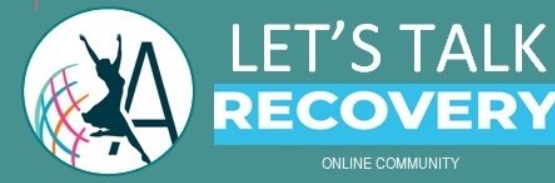 I AM LOVED SO I CAN RISK LOVING YOU. CURRICULUM UNITSDAYDATELET’S TALK RECOVERYLET’S TALK RECOVERYLET’S TALK RECOVERYOREINTATIONTUES8/18UNIT 1 – A FOUNDATION OF RECOVERYUNIT 1 – A FOUNDATION OF RECOVERYUNIT 1 – A FOUNDATION OF RECOVERYLESSON 1 – WHY A SUPPORT GROUP?WED8/19LESSON 2 – CAN I GET THE SUPPORT I NEED?THURS8/20LESSON 3 – INDICATIONS OF RECOVERYFRI8/21LESSON 4 – HELP IN THE STORM - PART 1 SUN8/23LESSON 5 – HELP IN THE STORM – PART 2 MON8/24UNIT 1 – A FOUNDATION OF RECOVERYTUES 8/25I CAN FIND HOPE AND HEALING.I CAN FIND HOPE AND HEALING.I CAN FIND HOPE AND HEALING.UNIT 2 – DISCOVERING HOPEUNIT 2 – DISCOVERING HOPEUNIT 2 – DISCOVERING HOPEI CAN FIND HOPE AND HEALING.I CAN FIND HOPE AND HEALING.I CAN FIND HOPE AND HEALING.LESSON 1 – RECOVERY IS POSSIBLE!WED8/26I CAN FIND HOPE AND HEALING.I CAN FIND HOPE AND HEALING.I CAN FIND HOPE AND HEALING.LESSON 2 – WHAT IS ABUSIVE?THURS8/27I CAN FIND HOPE AND HEALING.I CAN FIND HOPE AND HEALING.I CAN FIND HOPE AND HEALING.LESSON 3 – SYMPTOMS OF ABUSE – PART 1FRI8/28I CAN FIND HOPE AND HEALING.I CAN FIND HOPE AND HEALING.I CAN FIND HOPE AND HEALING.LESSON 4 – SYMPTOMS OF ABUSE – PART 2 SUN8/30I CAN FIND HOPE AND HEALING.I CAN FIND HOPE AND HEALING.I CAN FIND HOPE AND HEALING.LESSON 5 – RESTORATION IS POSSIBLE MON8/31UNIT 2 – DISCOVERING HOPE TUES9/1I ACCEPT GOD’S LOVE AND KINDNESS TOWARD ME. I ACCEPT GOD’S LOVE AND KINDNESS TOWARD ME. I ACCEPT GOD’S LOVE AND KINDNESS TOWARD ME. UNIT 3 – TELL YOURSELF THE TRUTHUNIT 3 – TELL YOURSELF THE TRUTHUNIT 3 – TELL YOURSELF THE TRUTHI ACCEPT GOD’S LOVE AND KINDNESS TOWARD ME. I ACCEPT GOD’S LOVE AND KINDNESS TOWARD ME. I ACCEPT GOD’S LOVE AND KINDNESS TOWARD ME. LESSON 1 – LIES VERSUS TRUTHS – PART1 WED9/2I ACCEPT GOD’S LOVE AND KINDNESS TOWARD ME. I ACCEPT GOD’S LOVE AND KINDNESS TOWARD ME. I ACCEPT GOD’S LOVE AND KINDNESS TOWARD ME. LESSON 2 – LIES VERSUS TRUTHS – PART 2 THURS9/3I ACCEPT GOD’S LOVE AND KINDNESS TOWARD ME. I ACCEPT GOD’S LOVE AND KINDNESS TOWARD ME. I ACCEPT GOD’S LOVE AND KINDNESS TOWARD ME. LESSON 3 – CONSEQUENCES OF FALSE BELIEFSFRI9/4I ACCEPT GOD’S LOVE AND KINDNESS TOWARD ME. I ACCEPT GOD’S LOVE AND KINDNESS TOWARD ME. I ACCEPT GOD’S LOVE AND KINDNESS TOWARD ME. LESSON 4 – THE TRUTH WILL SET YOU FREESUN9/6I ACCEPT GOD’S LOVE AND KINDNESS TOWARD ME. I ACCEPT GOD’S LOVE AND KINDNESS TOWARD ME. I ACCEPT GOD’S LOVE AND KINDNESS TOWARD ME. LESSON 5 – GETTING RID OF FALSE BELIEFSMON9/7UNIT 3 – TELL YOURSELF THE TRUTHTUES 9/8THE TRUTH WILL SET ME FREE!THE TRUTH WILL SET ME FREE!THE TRUTH WILL SET ME FREE!UNIT 4 – OUT OF THE DARKNESS INTO THE LIGHTUNIT 4 – OUT OF THE DARKNESS INTO THE LIGHTUNIT 4 – OUT OF THE DARKNESS INTO THE LIGHTTHE TRUTH WILL SET ME FREE!THE TRUTH WILL SET ME FREE!THE TRUTH WILL SET ME FREE!LESSON 1 – I’M NOT RESPONSIBLE WED9/9THE TRUTH WILL SET ME FREE!THE TRUTH WILL SET ME FREE!THE TRUTH WILL SET ME FREE!LESSON 2 – I’VE BEEN BETRAYED! THURS9/10THE TRUTH WILL SET ME FREE!THE TRUTH WILL SET ME FREE!THE TRUTH WILL SET ME FREE!LESSON 3 – THE TROUBLE WITH DENNIAL FRI9/11THE TRUTH WILL SET ME FREE!THE TRUTH WILL SET ME FREE!THE TRUTH WILL SET ME FREE!LESSON 4 – FROM DEATH TO LIFESUN9/13THE TRUTH WILL SET ME FREE!THE TRUTH WILL SET ME FREE!THE TRUTH WILL SET ME FREE!LESSON 5 – HELP FROM PSALM 23MON9/14UNIT 4 – OUT OF THE DARKNESS INTO THE LIGHTTUES9/15I AM WORTHY TO HAVE GOD LEAD ME AND COMFORT ME…AND HE WANTS TO. I AM WORTHY TO HAVE GOD LEAD ME AND COMFORT ME…AND HE WANTS TO. I AM WORTHY TO HAVE GOD LEAD ME AND COMFORT ME…AND HE WANTS TO. UNIT 5 – THE FAMILY IN THE STORMUNIT 5 – THE FAMILY IN THE STORMUNIT 5 – THE FAMILY IN THE STORMI AM WORTHY TO HAVE GOD LEAD ME AND COMFORT ME…AND HE WANTS TO. I AM WORTHY TO HAVE GOD LEAD ME AND COMFORT ME…AND HE WANTS TO. I AM WORTHY TO HAVE GOD LEAD ME AND COMFORT ME…AND HE WANTS TO. LESSON 1 – THE DYSFUNCTIONAL FAMILY – PART 1 WED9/16I AM WORTHY TO HAVE GOD LEAD ME AND COMFORT ME…AND HE WANTS TO. I AM WORTHY TO HAVE GOD LEAD ME AND COMFORT ME…AND HE WANTS TO. I AM WORTHY TO HAVE GOD LEAD ME AND COMFORT ME…AND HE WANTS TO. LESSON 2 – THE DYSFUNCTIONAL FAMILY – PART 2 THURS9/17I AM WORTHY TO HAVE GOD LEAD ME AND COMFORT ME…AND HE WANTS TO. I AM WORTHY TO HAVE GOD LEAD ME AND COMFORT ME…AND HE WANTS TO. I AM WORTHY TO HAVE GOD LEAD ME AND COMFORT ME…AND HE WANTS TO. LESSON 3 – THE DYSFUNCTIONAL FAMILY – PART 3FRI9/18I AM WORTHY TO HAVE GOD LEAD ME AND COMFORT ME…AND HE WANTS TO. I AM WORTHY TO HAVE GOD LEAD ME AND COMFORT ME…AND HE WANTS TO. I AM WORTHY TO HAVE GOD LEAD ME AND COMFORT ME…AND HE WANTS TO. LESSON 4 – BELIEVING THE TRUTHSUN9/20I AM WORTHY TO HAVE GOD LEAD ME AND COMFORT ME…AND HE WANTS TO. I AM WORTHY TO HAVE GOD LEAD ME AND COMFORT ME…AND HE WANTS TO. I AM WORTHY TO HAVE GOD LEAD ME AND COMFORT ME…AND HE WANTS TO. LESSON 5 – A BIBLICAL EXAMPLE MON9/21UNIT 5 - THE FAMILY IN THE STORM TUES9/22I AM CLEAN. I AM CLEAN. I AM CLEAN. UNIT 6 – LETTING GO OF SHAME AND GUILTUNIT 6 – LETTING GO OF SHAME AND GUILTUNIT 6 – LETTING GO OF SHAME AND GUILTI AM CLEAN. I AM CLEAN. I AM CLEAN. LESSON 1 – THE PAINFUL EMOTION OF SHAMEWED9/23I AM CLEAN. I AM CLEAN. I AM CLEAN. LESSON 2 – A FURTHER LOOK AT SHAMETHURS9/24I AM CLEAN. I AM CLEAN. I AM CLEAN. LESSON 3 – THE HEAVINESS OF GUILT FRI9/25I AM CLEAN. I AM CLEAN. I AM CLEAN. LESSON 4 – THE DAMAGE OF SECRECYSUN9/27I AM CLEAN. I AM CLEAN. I AM CLEAN. LESSON 5 – THE POTTER’S HAND MON9/28LESSON 6 – LETTING GO OF SHAME AND GUILT TUES9/29I AM WONDERFULLY MADE. I AM WONDERFULLY MADE. I AM WONDERFULLY MADE. UNIT 7 – FEELING THE ANGER AND THE HURTUNIT 7 – FEELING THE ANGER AND THE HURTUNIT 7 – FEELING THE ANGER AND THE HURTI AM WONDERFULLY MADE. I AM WONDERFULLY MADE. I AM WONDERFULLY MADE. LESSON 1 – HEALTHY EXPRESSIONS OF ANGER WED9/30I AM WONDERFULLY MADE. I AM WONDERFULLY MADE. I AM WONDERFULLY MADE. LESSON 2 – HEALTHY ANGER – PART 2 THURS10/1I AM WONDERFULLY MADE. I AM WONDERFULLY MADE. I AM WONDERFULLY MADE. LESSON 3 – THE DANGER OF DENIAL FRI10/2I AM WONDERFULLY MADE. I AM WONDERFULLY MADE. I AM WONDERFULLY MADE. LESSON 4 – BUT I’M ANGRY AT GOD SUN10/4I AM WONDERFULLY MADE. I AM WONDERFULLY MADE. I AM WONDERFULLY MADE. LESSON 5 – THE MESSAGE OF THE NAIL PRINT MON10/5UNIT 7 – FEELING THE ANGER AND THE HURT TUES 10/6I HAVE PERMISSION TO FEEL MY ANGER AND HURT. I HAVE PERMISSION TO FEEL MY ANGER AND HURT. I HAVE PERMISSION TO FEEL MY ANGER AND HURT. UNIT 8 – HEALING LONELINESS AND FEARUNIT 8 – HEALING LONELINESS AND FEARUNIT 8 – HEALING LONELINESS AND FEARI HAVE PERMISSION TO FEEL MY ANGER AND HURT. I HAVE PERMISSION TO FEEL MY ANGER AND HURT. I HAVE PERMISSION TO FEEL MY ANGER AND HURT. LESSON 1 – ALONE AND AFRAIDWED10/7I HAVE PERMISSION TO FEEL MY ANGER AND HURT. I HAVE PERMISSION TO FEEL MY ANGER AND HURT. I HAVE PERMISSION TO FEEL MY ANGER AND HURT. LESSON 2 – THE FEAR OF ABANDONMENT THURS10/8I HAVE PERMISSION TO FEEL MY ANGER AND HURT. I HAVE PERMISSION TO FEEL MY ANGER AND HURT. I HAVE PERMISSION TO FEEL MY ANGER AND HURT. LESSON 3 – FEAR OF THE UNKNOWNFRI10/9I HAVE PERMISSION TO FEEL MY ANGER AND HURT. I HAVE PERMISSION TO FEEL MY ANGER AND HURT. I HAVE PERMISSION TO FEEL MY ANGER AND HURT. LESSON 4 – COMPENSATING FOR FEARSUN10/11I HAVE PERMISSION TO FEEL MY ANGER AND HURT. I HAVE PERMISSION TO FEEL MY ANGER AND HURT. I HAVE PERMISSION TO FEEL MY ANGER AND HURT. LESSON 5 – THE COMFORT OF RESTORATION MON10/12UNIT 8 – HEALING LONELINESS AND FEARTUES 10/13IN CHRIST I AM NEVER ALONE. IN CHRIST I AM NEVER ALONE. IN CHRIST I AM NEVER ALONE. UNIT 9 – BEGINNING TO TRUST AGAINUNIT 9 – BEGINNING TO TRUST AGAINUNIT 9 – BEGINNING TO TRUST AGAININ CHRIST I AM NEVER ALONE. IN CHRIST I AM NEVER ALONE. IN CHRIST I AM NEVER ALONE. LESSON 1 – WHY IS TRUST SO DIFFICULT?WED10/14IN CHRIST I AM NEVER ALONE. IN CHRIST I AM NEVER ALONE. IN CHRIST I AM NEVER ALONE. LESSON 2 – LEARNING TO TRUSTTHURS10/15IN CHRIST I AM NEVER ALONE. IN CHRIST I AM NEVER ALONE. IN CHRIST I AM NEVER ALONE. LESSON 3 – THE PROBLEM OF CONTROL  FRI10/16IN CHRIST I AM NEVER ALONE. IN CHRIST I AM NEVER ALONE. IN CHRIST I AM NEVER ALONE. LESSON 4 – STEPS TO TRUST AND DISCERNMENT SUN10/18IN CHRIST I AM NEVER ALONE. IN CHRIST I AM NEVER ALONE. IN CHRIST I AM NEVER ALONE. LESSON  5 - PEACE IN THE MIDST OF THE STORM MON10/19UNIT 9 – BEGINNING TO TRUST AGAIN TUES10/20I CAN TRUST MYSELF AND OTHERS. I CAN TRUST MYSELF AND OTHERS. I CAN TRUST MYSELF AND OTHERS. UNIT 10 – THE PROCESS OF FORGIVENESSUNIT 10 – THE PROCESS OF FORGIVENESSUNIT 10 – THE PROCESS OF FORGIVENESSI CAN TRUST MYSELF AND OTHERS. I CAN TRUST MYSELF AND OTHERS. I CAN TRUST MYSELF AND OTHERS. LESSON 1 – WHAT IS FORGIVENESS? – PART 1  WED10/21I CAN TRUST MYSELF AND OTHERS. I CAN TRUST MYSELF AND OTHERS. I CAN TRUST MYSELF AND OTHERS. LESSON 2 – WHAT IS FORGIVENESS? – PART 2 THURS10/22I CAN TRUST MYSELF AND OTHERS. I CAN TRUST MYSELF AND OTHERS. I CAN TRUST MYSELF AND OTHERS. LESSON 3 – FORGIVENESS: NOT RATIONALIZATIONFRI10/23I CAN TRUST MYSELF AND OTHERS. I CAN TRUST MYSELF AND OTHERS. I CAN TRUST MYSELF AND OTHERS. LESSON 4 – FORGIVENESS IS FOR THE SURVIVORSUN10/25I CAN TRUST MYSELF AND OTHERS. I CAN TRUST MYSELF AND OTHERS. I CAN TRUST MYSELF AND OTHERS. LESSON 5 – A DECISION—NOT A FEELING! MON10/26UNIT 10 – THE PROCESS OF FORGIVENESSTUES10/27BECAUSE GOD HAS FORGIVEN ME, I CAN FORGIVE OTHERS. BECAUSE GOD HAS FORGIVEN ME, I CAN FORGIVE OTHERS. BECAUSE GOD HAS FORGIVEN ME, I CAN FORGIVE OTHERS. UNIT 11 – CONFRONTING THE PERPETRATORUNIT 11 – CONFRONTING THE PERPETRATORUNIT 11 – CONFRONTING THE PERPETRATORBECAUSE GOD HAS FORGIVEN ME, I CAN FORGIVE OTHERS. BECAUSE GOD HAS FORGIVEN ME, I CAN FORGIVE OTHERS. BECAUSE GOD HAS FORGIVEN ME, I CAN FORGIVE OTHERS. LESSON 1 – MIXED FEELINGS ABOUT THE ABUSERWED10/28BECAUSE GOD HAS FORGIVEN ME, I CAN FORGIVE OTHERS. BECAUSE GOD HAS FORGIVEN ME, I CAN FORGIVE OTHERS. BECAUSE GOD HAS FORGIVEN ME, I CAN FORGIVE OTHERS. LESSON 2 – UNDERSTANDING ABUSERSTHURS10/29BECAUSE GOD HAS FORGIVEN ME, I CAN FORGIVE OTHERS. BECAUSE GOD HAS FORGIVEN ME, I CAN FORGIVE OTHERS. BECAUSE GOD HAS FORGIVEN ME, I CAN FORGIVE OTHERS. LESSON 3 – THE ANATOMY OF CONFRONTATION FRI10/30BECAUSE GOD HAS FORGIVEN ME, I CAN FORGIVE OTHERS. BECAUSE GOD HAS FORGIVEN ME, I CAN FORGIVE OTHERS. BECAUSE GOD HAS FORGIVEN ME, I CAN FORGIVE OTHERS. LESSON 4 – RECONCILIATION: UNITY AND PEACESUN11/1BECAUSE GOD HAS FORGIVEN ME, I CAN FORGIVE OTHERS. BECAUSE GOD HAS FORGIVEN ME, I CAN FORGIVE OTHERS. BECAUSE GOD HAS FORGIVEN ME, I CAN FORGIVE OTHERS. LESSON 5  - THE DECISION TO CONFRONT MON11/2UNIT 11 – CONFRONTING THE PERPETRATOR TUES11/3I CAN SPEAK THE TRUTH. I CAN BE FREE. I CAN SPEAK THE TRUTH. I CAN BE FREE. I CAN SPEAK THE TRUTH. I CAN BE FREE. UNIT 12 – INTIMACY IN RELATIONSHIPSUNIT 12 – INTIMACY IN RELATIONSHIPSUNIT 12 – INTIMACY IN RELATIONSHIPSI CAN SPEAK THE TRUTH. I CAN BE FREE. I CAN SPEAK THE TRUTH. I CAN BE FREE. I CAN SPEAK THE TRUTH. I CAN BE FREE. LESSON 1 – FROM ISOLATION TO INTIMACYWED11/4I CAN SPEAK THE TRUTH. I CAN BE FREE. I CAN SPEAK THE TRUTH. I CAN BE FREE. I CAN SPEAK THE TRUTH. I CAN BE FREE. LESSON 2 – THE NATURE OF INTIMACYTHURS11/5I CAN SPEAK THE TRUTH. I CAN BE FREE. I CAN SPEAK THE TRUTH. I CAN BE FREE. I CAN SPEAK THE TRUTH. I CAN BE FREE. LESSON 3 – UNMET NEEDS FOR INTIMACY FRI11/6I CAN SPEAK THE TRUTH. I CAN BE FREE. I CAN SPEAK THE TRUTH. I CAN BE FREE. I CAN SPEAK THE TRUTH. I CAN BE FREE. LESSON 4 – WAYS WE AVOID INTIMACY SUN11/8I CAN SPEAK THE TRUTH. I CAN BE FREE. I CAN SPEAK THE TRUTH. I CAN BE FREE. I CAN SPEAK THE TRUTH. I CAN BE FREE. LESSON 5 – WHY IS INTIMACY SO DIFFICULT?MON11/9UNIT 12 – INTIMACY IN RELATIONSHIPS TUES11/10